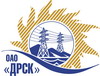 Открытое Акционерное Общество«Дальневосточная распределительная сетевая  компания»Протокол заседания Закупочной комиссии по вскрытию поступивших конвертовг. БлаговещенскСпособ и предмет закупки: открытый электронный запрос предложений: «Автомобили КАМАЗ (АЭС». Закупка № 881 р. 2.2.2.	Планируемая стоимость закупки в соответствии с ГКПЗ:  4 786 000,00 руб. без учета НДС.ПРИСУТСТВОВАЛИ:Три член постоянно действующей Закупочной комиссии ОАО «ДРСК» 2 уровняИнформация о результатах вскрытия конвертов:В адрес Организатора закупки поступило 2 (два) предложения, конверты с которыми были размещены в электронном виде на Торговой площадке Системы www.b2b-energo.ru.Вскрытие конвертов было осуществлено в электронном сейфе организатора запроса предложений на Торговой площадке Системы www.b2b-energo.ru автоматически.Дата и время начала процедуры вскрытия конвертов с предложениями на участие в закупке: 16:00 (время благовещенское) 30.06.2015 г.Место проведения процедуры вскрытия конвертов с предложениями участников: Торговая площадка Системы www.b2b-energo.ru.В конвертах обнаружены заявки следующих Участников закупки:Ответственный секретарь Закупочной комиссии 2 уровня ОАО «ДРСК»	О.А. МоторинаТехнический секретарь Закупочной комиссии 2 уровня ОАО «ДРСК»	Е.Ю. Коврижкина№ 540/МТПиР-В30.06.2015№Наименование претендента на участие в закупке и его адресПредмет и цена предложения на участие в закупке1ООО «АвтоЦентрСамарагд»г. Благовещенск ул. Театральная 226 Цена: 5 350 152,54  руб.  без учета НДС (6 313 180,00 руб. с учетом НДС). 2ООО «ГИРД-Автофургон»г. Миасс, ул. Севастопольская, 1аЦена: 6 184 237,29  руб.  без учета НДС (7 297 400,00 руб. с учетом НДС). 